REQUEST FOR SINGLE/SOLE SOURCE JUSTIFICATION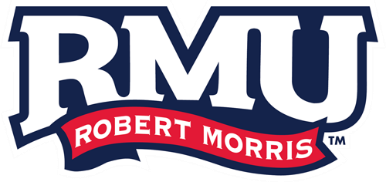 (Purchase Request Estimate is > $20,000 – Non-construction)Please submit form to Purchasing at: purchasing@rmu.eduSingle/Sole Source Request for the Purchase of: 	REQUESTED SUPPLIER: 		COST ESTIMATE: $	To be considered a Single or Sole source, and therefore exempt from the competitive bid process, one of the following conditions must be met. Please provide specific explanation. (e.g., technical deficiency, etc.)Single Source Justification (please check)The service requested is for existing equipment or service which can only be completed by the original manufacturer, manufacturer’s designated service provider, or vendor.The requested good or service is essential in maintaining research or institutional continuity.In the case of an emergency where the goods or services are needed to correct or prevent an emergency health, environmental or safety hazard; special or time sensitive events; and/or emergency repair or replacement of existing equipment essential for daily operations.Renewal of contracts/agreements derived from an RFP in which the scope of work or services has not changed, and/or an extension clause exists.        Other:Sole Source Justification (please check)	(very rare, requires significant justification for approval)The requested service or good requires a vendor with unique skills or experience and capabilities that is not available from any other supplier.The requested good or service is a unique and integral part or accessory to existing equipment or service previously performed or essential to a particular research protocol.The requested good or service is a unique subscription, membership, dues, honoraria or guest speaker.Please explain uniqueness of product or service that justifies non-bidding based on Single or Sole source designation:REQUESTER AFFIRMATIONI am aware the RMU Purchasing Policy requires procurements (> $20,000) to be competitively bid. The above statements are complete and accurate based on my professional judgment and investigations. I agree to abide by the provisions set forth in the RMU Policy of Ethical Practice.	/	Requester Printed Name	Requester Signature	Date		/		 Requester’s Budget Manager Printed Name	Requester’s Budget Manager Signature		Date_Approved	_Rejected	/		 RMU Purchasing		DateApprovedRejected6/8/2022